Year GroupAutumn 1Autumn 2Spring 1Spring 2Summer 1Summer 2EYFSAnimals Including Humans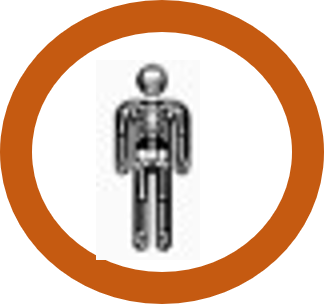 Seasonal Changes (A/W)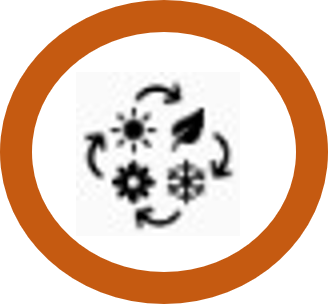 Plants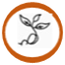 Structures and Materials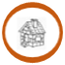 Theme WeekLiving Things and their Habitat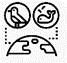 1Animals Including HumansEveryday Materials  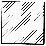 Light and Dark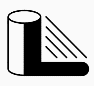 Plants Theme WeekSound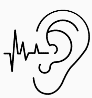 2Living Things and their HabitatMaterials Forces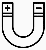 Electricity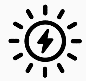 Theme WeekAnimals Including Humans 3Plants Rocks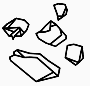 Animal Including Humans Forces and Magnets Theme WeekLight4States of Matter 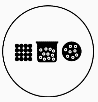 Animals Including Humans Electricity Living Things 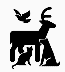 Theme WeekForces Friction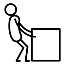 5Living Things and Their Lifecycles  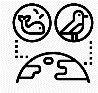 Properties and Changes of Materials SoundEarth and Space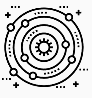 Theme WeekAnimals Including Humans6Evolution and Inheritance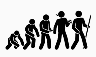 Forces ElectricityMicro-Organisms  Theme WeekLight